RETROALIMENTACIÓN GUÍA Nº11 ED. FÍSICA Y SALUD  3° BÁSICOEjercitación de contenidosSegún lo visto en la clase escribe y responde en tu cuaderno.Nombra los 5 tipos de verduras agregando al menos 2 ejemplos.Nombra las 5 formas de cocinar las verduras y destaca tu preferida dibujándola.Responde según corresponda.Nombras 2 beneficios de alimentarse con verduras. Justifica tu respuesta.__Aportan vitaminas y minerales. También ayudan al crecimiento y desarrollo de nuestros órganos. _____________________________________Nombra los 5 colores de las verduras.1) Verde 2) Naranjo 3) Morado 4) Rojo 5) BlancoUne con una línea las imágenes de la columna A con las de la columna B según corresponda sus propiedades.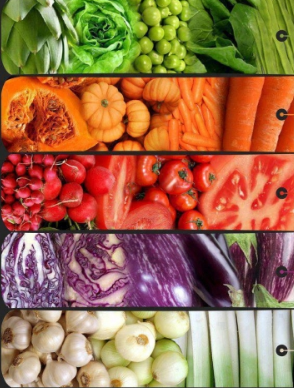 RAÍZ- zanahoria- rábanoBULBO- cebolla- ajo TALLO- apio- esparrago  HOJA- espinaca- lechuga   FLOR- coliflor- alcachofa1- Vapor2-Salteadas3-Fritas4-Hervidas5-MicroondasLa forma preferida es: SalteadasDibujo: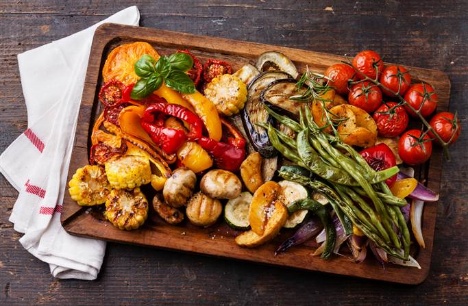 